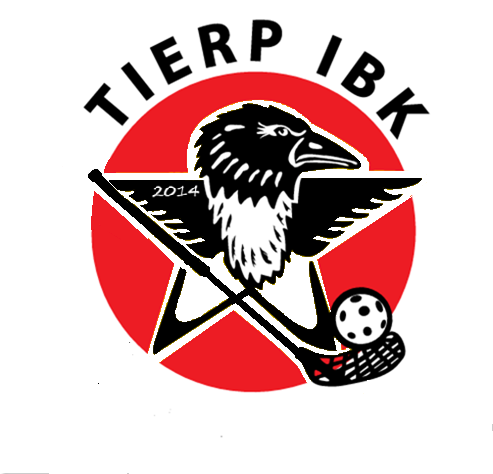 Ansvariga ledare och föräldrar i lag: __________________________		Namn			TelefonTränare:		______________________________________________
Tränare:		______________________________________________
Tränare:		______________________________________________
Lagledare:		______________________________________________

LOK stöd:		______________________________________________

Sekretariat:	______________________________________________

Kiosk:		______________________________________________

Eventuell försäljning:	______________________________________________Detta ska fyllas i och lämnas in till ordförande innan säsongen startar.
LOK stöd:		Innebär att fylla i närvaro på lagets alla träningar/matcher/läger/cuper osvSekretariat: 	Innebär att ansvara för att det finns en lista över vilka som ska sköta sek vid lagets hemmamatcher samt introducera övriga i laget.
Kiosk:		Innebär att se till att det finns en lista över de som ska stå på lagets egna matcher och ansvara för att introducera övrigaEvent försäljning:	Dela ut och samla in lappar/beställningar. 